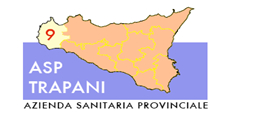 A.S.P. TRAPANI-DISTRETTO SANITARIO DI MAZARA DEL VALLOUNITÀ ORGANIZZATIVAU.O.S. UVM /PUAOggetto del procedimentoInserimento pazienti in RSA (Residenza Sanitaria Assistita)Descrizione sommaria del procedimentoPresentazione istanza su apposita modulistica da reperire presso il PUA o presso l’ambulatorio del MMG, al Distretto di riferimento; attivazione UVMD per visita a domicilio del paziente; attivazione del servizio.Normativa di riferimentoDecreto Presidenziale 25/10/1999; D.A. 24/05/2010Modalità di avvioIstanza da parte dell’utenteUfficio competenteP.U.A. (Punto Unico di Accesso)Responsabile del procedimentoNominativo: Dr. Giacalone Pietro – PUA Mazara del Vallo Indirizzo: Via Castelvetrano n.28 – Mazara del Vallotel. 0923/901606 email: pua.mazara@asptrapani.itResponsabile del procedimentoNominativo: Dr.ssa Donatella Vernaccini – PUA SalemiIndirizzo: Via Dante Alighieri n.15 presso P.O. Vittorio Emanuele III– Salemi Tel. 0924/990342Email: pua.salemi@asptrapani.itResponsabile del provvedimentoDirettore del Distretto Sanitario – Dr. Vittoriano Di SimoneResponsabile del provvedimentoTel. 0923/901605Responsabile del provvedimentoe-mail distretto.sanitario.mazara@asptrapani.itDocumentazione da allegare all’istanzaMod. All. 3/1 domanda unica di inserimento in RSA; 3/3 scheda conoscitiva; fotocopia documento di riconoscimento in corso di validità del richiedente e del paziente; ISEE del paziente.InformazioniNominativo: Dr.ssa Vita Maria Martinico – PUA Mazara del ValloIndirizzo: Via Castelvetrano n.28Tel. 0923/901606 email: pua.mazara@asptrapani.itInformazioniNominativo: Ass. Sociale Dr.ssa Antonietta Bonello – PUA SalemiIndirizzo: Via Dante Alighieri n.15 presso P.O. Vittorio Emanuele III– SalemiTel. 0924/990342Email: pua.salemi@asptrapani.itInformazioniOrari: Dal Lunedì al Venerdì dalle ore 8:30 alle ore 12:00 – Martedì e Giovedì dalle ore 15:00 alle ore 17:00Termini del procedimentoEntro 5 giorni dalla presentazione della istanzaSilenzio assenso o dichiarazione sostitutiva del provvedimento//Strumenti di tutela endoprocedimentali o successivi//Modalità pagamento di eventuali contributi//Autorità sostitutiva in caso di inerzia o ritardo nella conclusione del procedimentoDirettore del Distretto Sanitario 53 – Dr. Vittoriano Di SimoneAutorità sostitutiva in caso di inerzia o ritardo nella conclusione del procedimentoTel. 0923/901605Autorità sostitutiva in caso di inerzia o ritardo nella conclusione del procedimentoEmail: distretto.sanitario.mazara@asptrapani.it